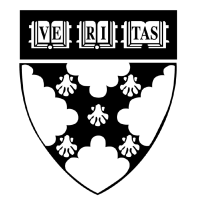 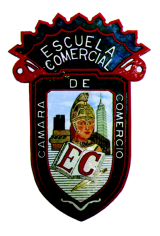 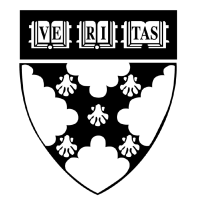 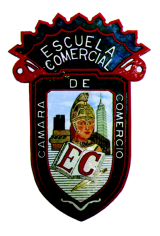 Tema:Resolver páginas del libro. Actividad 1:Resolver página 92 del libroMateria: MatemáticasProfesor: José Carlos Álvarez